Publicado en España el 06/11/2015 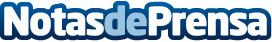 La financiación para las compras online se triplicará en los próximos dos años Según datos de la plataforma de financiación al consumo Paga+Tarde, el comercio electrónico supone tan sólo un 3% de todo el volumen de negocio de las financieras en la actualidad, pero alcanzará el 10% para 2017. Disponer de un servicio de financiación online seguro y de calidad se ha convertido en una de las prioridades grandes comercios a la hora de vender en Internet
Datos de contacto:axicom916611737Nota de prensa publicada en: https://www.notasdeprensa.es/la-financiacion-para-las-compras-online-se Categorias: Finanzas Comunicación Sociedad Entretenimiento Emprendedores E-Commerce Consumo http://www.notasdeprensa.es